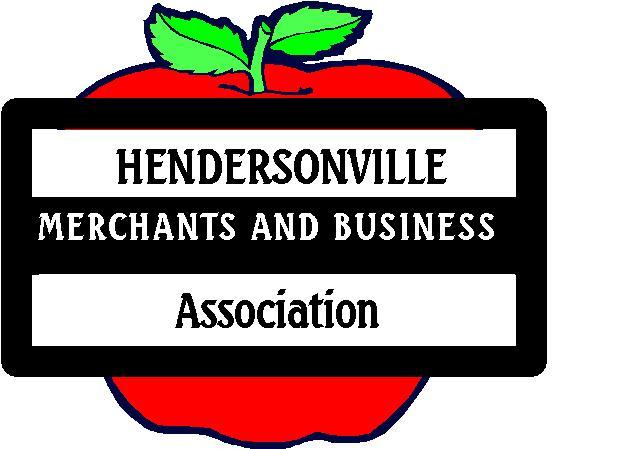 Serving Greater Henderson County		PO Box 6043, Hendersonville, NC, 28792
2021 HENDERSONVILLE 			    Application Form – Page 1CHRISTMAS PARADE     SATURDAY, DEC. 4TH Entry Deadline is Monday, November 29th, 2021   Parade starts at 10:30 amTheme: “A CHRISTMAS TO REMEMBER”Applicant Information:Organization/Group Name_______________________________________________________________________________________________Non –profit  Yes     ____      No  ___Mailing Address:________________________________________________________________________________________________________________________________________Main Contact_______________________Title________________ Day Phone_____________Evening/Cell Phone______________ Email_________________________________________Alternate Contact_________________________________   Phone______________________Organization Information: **This information may be shared with media**Description____________________________________       Years in existence_____________Mission_______________________________________________________________________Key people/titles participating in Parade___________________________________________									Application – Page 2Entry Categories:The 2021 Hendersonville Christmas Parade is sponsored by the Hendersonville Merchants and Business Association.Entry Details:Description of Entry – Please provide a complete description of your entry.______________
______________________________________________________________________________Total # of vehicles_____________________________Make/Model______________________Length of entry at line up_________feet.  Number of participants______ Age range_______Will your entry have sound? Yes ___ No___ Will the sound be amplified? Yes____No____If sound how will it be amplified?___________________________Do you want your entry to be included in prize judging (business/nonprofit and school groups only) Yes____ No_____									Application – Page 3Special needs or requests – The parade committee will try as best we can to accommodate special requests such as line up position or location near or away from sound/music.________________________________________________________________________________________________________________________________________________Agreement:I, the undersigned, agree to abide by all the parade rules and regulations. All members of our group have read and agree to the parade rules and regulations. I understand that I will not be allowed to participate in the parade and the entry fee will be forfeited if my group violates any of the rules and regulations. My group is fully responsible for their actions, and holds the Hendersonville Merchants and Business Association harmless from any and all claims, injuries or damages arising from our involvement in the parade.Signed______________________________           ______________________________                    Signature						DateReport to the parade lineup area at Oakland Avenue no later than 9:00 am if planning to be judged for an entry. If not planning to be judged arrive no later than 9:30 am. Entries must have or know their space number. Parade officials will assist you with the lineup.Make checks payable to: Hendersonville Merchants and Business AssociationMail signed application and check to: Hendersonville Merchants and Business                                                                 Association                                                                 PO Box 6043                                                                 Hendersonville, NC 28793 Proceeds of the parade go to a Henderson County Charity.For questions please call:  Hendersonville Merchants and Business Association (828) 692-4179Or Sandra Walker, (President) (828) 702-6903									Application – Page 4PARADE RULES AND REGULATIONS:Completed, signed application with payment must be received by Monday, November 29th, 2021.NO BOX VEHICLES ALLOWED DUE TO SAFETY AS PER POLICE DEPT.NO SUGGESTIVE, OFFENSIVE OR INAPPROPRIATE ENTRIES WILL BE ALLOWED. THIS IS A FAMILY-FRIENDLY PARADE.No alcoholic beverages are allowed on any float, in any vehicle or on the person of any participant at anytime during the Parade. Smoking is also prohibited.All entries are requested to use the theme  “A CHRISTMAS TO REMEMBER.”Each entry must include a sign or banner with the organization’s name.Entries can be no wider than 12 feet and no higher than 13.5 feet.Throwing items from any parade entry is STRICTLY PROHIBITED. Police will immediately remove anyone caught doing this. Any action that would cause spectators to come into the street while the parade is in progress is strictly prohibited. Designated persons should go to the individuals on the sidewalk rather than encouraging children and other spectators to step into the street to hand out flyers, literature, candy, etc.NO PERSON OR ANNIMATION DRESSED AS SANTA WILL BE PERMITTED IN THE PARADE. THERE IS ONLY ONE SANTA PROVIDED BY THE MERCHANTS ASSOCIATION.Large commercial vehicles or panel trucks are NOT allowed unless fully decorated and approved.The parade will not be cancelled due to rain, snow, cold or heat. Come prepared.Report to the parade lineup area promptly at 9:00 am if planning to be judged and 9:30 if not wanting to be judged.Entries must have or know their space number, please call (828) 692-4179 for the lineup number.Parade officials will assist you with lineup. Parade officials are authorized to enforce the rules of the parade. They have the right to pull entries that do not comply with the rules and regulations.The parade starts promptly at 10:30. Units not ready to leave on time will be bypassed and may fall in line at end of parade with approval from parade officials.Refunds will NOT be given for no shows.All units are to exit ONLY at the end of the parade route. No units are to exit prior to end of the parade route except in case of mechanical breakdown.Entries with animals are responsible for cleaning up their own animal waste.Rules for Award JudgingENTRIES WILL BE INCLUDED IN AWARD JUDGING ONLY IF INDICATED ON APPLICATION.Entries must comply with a parade rules and regulations as indicated above.Judging will be done prior to the parade between 9:30 and 10:00 am in the parade lineup. Therefore all entries (including all persons) should be in position NO LATER THAN 9:30 AM. Any entry not in place with all personnel by 9:30 am will not be judged.Criteria for awards are: 1) Attractiveness, 2) Best Use of Theme 3) Originality. First, second and third place will be awarded.Decisions of the judges are final.Questions? Contact HMBA at 692-4179. Leave a message we will call back. Or, see our website at www.nchmba.org. CategoryFeesTotalSchool Marching Bands/ROTC/School Groups/scout troupsFreeFire/Emergency Entry (1 per department)FreeNon-Profits (Includes churches, school groups)FreeBusiness/Commercial$25.00Political Candidate Entry$25.00Antique Vehicle Clubs (up to 5 units, additional units $10.00 each)$25.00Equine (Horse) Entry$25.00Other (Please describe)$25.00Total Fees